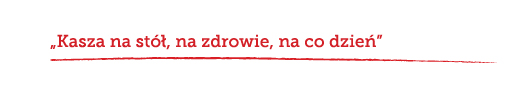 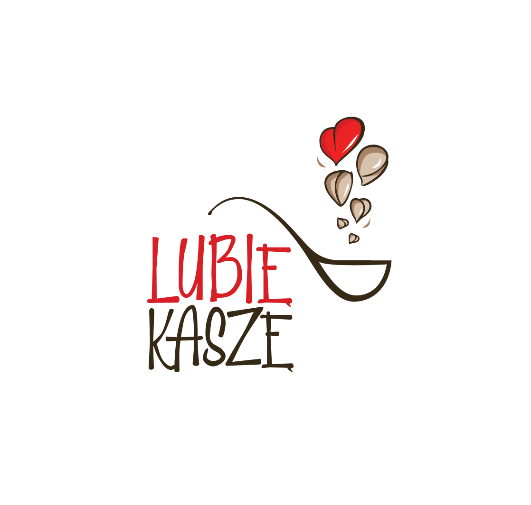 Śniadaniowe menu dla dzieciPropozycje śniadań z kaszą od Katarzyny Foszner, specjalisty ds. żywieniaKasza jaglana z musem malinowo-bananowymSkładniki:1,5 szklanki mleka40g kaszy jaglanejszklanka malinpół bananałyżeczka zmielonych nasion siemienia lnianegolistki mięty do ozdobyWykonanie:Kaszę przelewamy na sitku na przemian wrzątkiem i zimną wodą. Mleko zagotowujemy i dodajemy do niego kaszę. Gotujemy na wolnym ogniu ok 15 – 20 min., co jakiś czas mieszając (można dodać wanilię dla aromatu).Maliny miksujemy, kilka sztuk zostawiamy do ozdoby. Dla młodszych dzieci lub tych, które mają bardziej wrażliwy układ pokarmowy, maliny można dodatkowo przetrzeć na sitku, by pozbawić je małych pestek. Zmiksowane maliny łączymy z siemieniem lnianym.Banana rozdrabniamy widelcem i łączymy z ugotowaną kaszką.Ugotowaną kaszę z bananem przekładamy do salaterki, na to wylewamy mus malinowy. Ozdabiamy listkami mięty.Działania sfinansowane są ze środków Funduszu Promocji Ziarna Zbóż i Przetworów ZbożowychSałatka z kaszą jęczmienną, owocami i kremem daktylowymSkładniki:30g kaszy jęczmiennej pęczak5 truskawekgarść jagódgarść malinpół banana4 łyżki jogurtu naturalnegopół szklanki daktyliWykonanie:Kaszę gotujemy w lekko osolonej wodzie (ok. szklanka wody).Daktyle wkładamy do rondelka, zalewamy 1/4 szklanki wody i gotujemy na małym ogniu co jakiś czas mieszając. Ogień wyłączamy, gdy daktyle rozpadną się i powstanie z nich jednolity krem (można wtedy dodać kakao naturalne i powstanie z tego pyszny krem czekoladowy)Owoce myjemy. Truskawki i banan kroimy w plasterki.Ugotowaną kaszę mieszamy z owocami i jogurtem. Całość polewamy kremem daktylowym.Działania sfinansowane są ze środków Funduszu Promocji Ziarna Zbóż i Przetworów Zbożowych